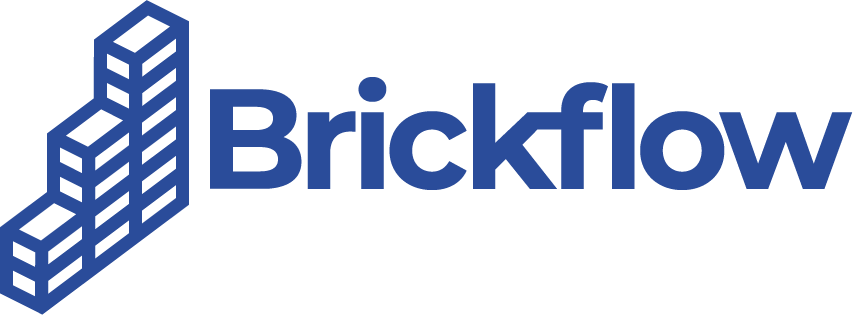 Sample Development AppraisalFOR BORROWERSContents  3 - Requirement4, 5 – Case Overview6, 7 – Developer Profile 8 - Development Appraisal 9 - Schedule10 - Planning11 - Professional Team12 - Comparable Properties13 - Assets and Liabilities 14 – Further supporting information15, 16 – Appendix  Requirement (for lenders)An 18-month facility of £2,275,000 is sought to enable Globe Results Limited to acquire a site in 10 Kings Road, York, YO1 1ET and undertake the development of 4 new houses with a total of 6000 sq ft.   The loan represents 65% of GDV and 90% of costs. There will be cash equity of £266,200 in the transaction. Detailed planning in place at the time of completion. The build will be undertaken by the developer using sub-contractors known to the developer with an expected budget of £1,175,000 or £195.83 per sq ft (including professional fees).Repayment will come from sale of units.(Lender) support will represent 65% of the projected £3.5m GDV  (Lender) support will represent 90% of costsCase OverviewOwnershipHow will you own the new development? UK Limited CompanyHas the company or pension been formed yet?YesWhat is the Name of the UK Limited Company?Globe Results LimitedUK Limited Company Number12322370Site Details Address10 Kings Road, York, YO1 1ETWill you have planning permission before or on completion of this loan?	Detailed PlanningDo you own the property? NoPurchase processRegular PurchasePlanningWho was responsible for gaining the planning?BorrowerPlease provide any futher information on the planning permission & process	We purchased the site with outline planning 6 months ago, with a bridging loan. We have now dealt with all reserved matters, and have detailed planning permission for 26x 3 & 4 bed houses.Tell us about how the site will look when the loan completes?The site will be bare land at completion.Build procurementPlease tell us about your build procurementSelf-managed procurement (borrowers will manage the individual trade packages)Please provide us with more information about your chosen procurement method?We are managing the build ourselves and will tender the individual packages. We have worked this way on 3x previous personal projects. Prior to that one of our shareholders worked as a PM for 10 years at a regional house builder, managing projects of up to 150 houses.Deposit sourcePlease tell us what percentage of the total deposit is planned to come directly from the borrowers / named shareholders and how that money is being raised?50% of the deposit will come from the shareholders and 50% will come from investors. The investors are family and friends and their investment will be secured as a 2nd charge.Exit strategyHow do you plan to repay the development loan?Part Sale & Part-RefinanceCompletionDo you have a set completion date for the initial loan?	YesConfirmed completion date 	02-05-2022MezzanineIf mezzanine finance is available for your project, would you like to get quotes?No	PreferencesBiggest loan	Yes - 1Best pricing	Yes - 2Speed of completion	Yes - 4Great customer service	Yes - 3Existing relationshipsPlease list the names of any lenders below that you do not wish to be approached to fund this project.	Paragon BankFurther informationIs there anything else you wish to disclose at this time, positive or negative, that a lender should know before they bid on your project?No	ShareholdersJohn DoeEmail Address: john@doe.comOwnership Percentage: 100%Developer ProfileHow will you own the new development? UK Limited CompanyAre there any lenders that you don't want Brickflow to talk to? Paragon BankHas the company or pension been formed yet? YesCompany, pension or partnership name: Globe Results LimitedCompany or partnership number: 12322370Partner InformationNumber of partners: 1	Name: John DoeEmail Address: john@doe.comDate of Birth: 1975-09-02National Insurance No.   WK734588AOwnership Percentage: 100%Address: 32 Brookside Road, Istead Rise, Gravesend DA13 9JJYears at this address :  2If less than 3 years , previous address:-3 Farley Road, Gravesend DA12 2LTHas the Applicant Developed Property Before? YesShareholder Experience: John DoeDeveloper Profile continued: Previous DevelopmentsDevelopment AppraisalProperty10 Kings Road, York, YO1 1ETProperty Type: ResidentialArea	Acquisition Area (sq.ft): Build Area (sq.ft): 6,000Sales Area (sq.ft): 6000Sales Area / GIA  (Commercial, sq.ft): 0CostsSummaryScheduleHousesGDVs PlanningLink to planning decision notice or Planning applicationhttps://publicaccess.tameside.gov.uk/online-applications/simpleSearchResults.do?action=firstPagePlanning descriptionWe purchased the site with outline planning 6 months ago, with a bridging loan. We have now dealt with all reserved matters, and have detailed planning permission for 4 x 3 & 4 bed houses.Professional TeamCOMPARABLE PROPERTIESExample 1Property Type: 4 bed detached houseURL: https://www.rightmove.co.uk/properties/118409864#/?channel=RES_BUYValue: £1,100,000.00Is this a good comparable? YesWhy is this a good/bad comparable: It is a very similar spec and layout to our property and is in the same side of the road - south-facingExample 2Property Type: 4 bed detached houseURL: https://www.rightmove.co.uk/properties/119098043#/?channel=RES_BUY Value: £1,150,000.00Is this a good comparable? YesWhy is this a good/bad comparable: Similar property - different streetAssets and Liabilities – John DoeAssetsLiabilitiesOutstanding Personal GuaranteesFurther supporting informationAppendixImage of Property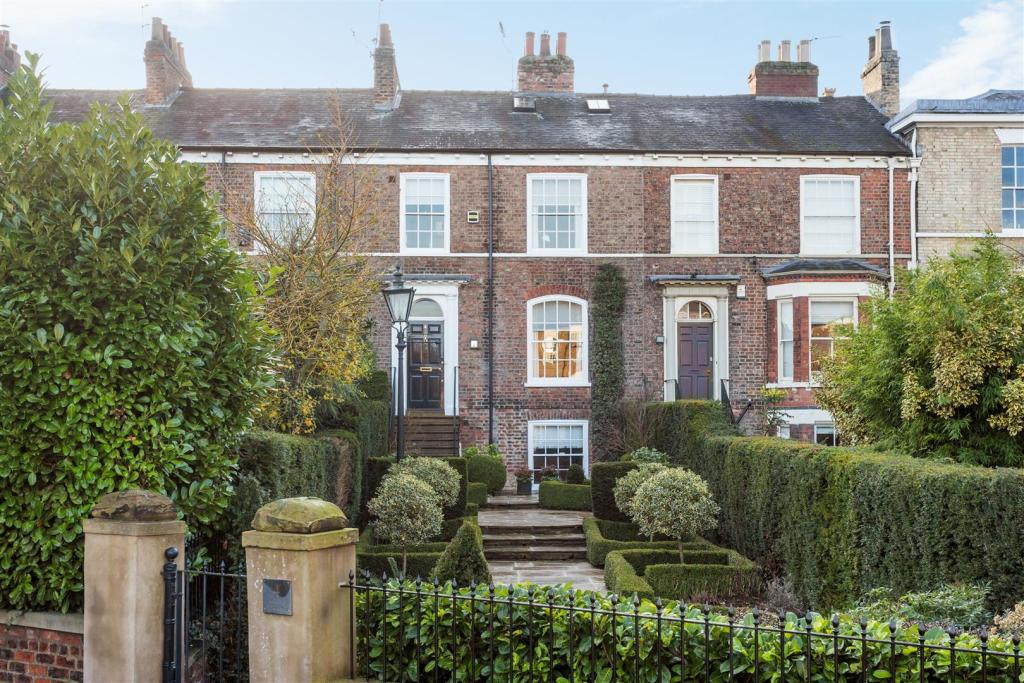 Location area of property – Google Maps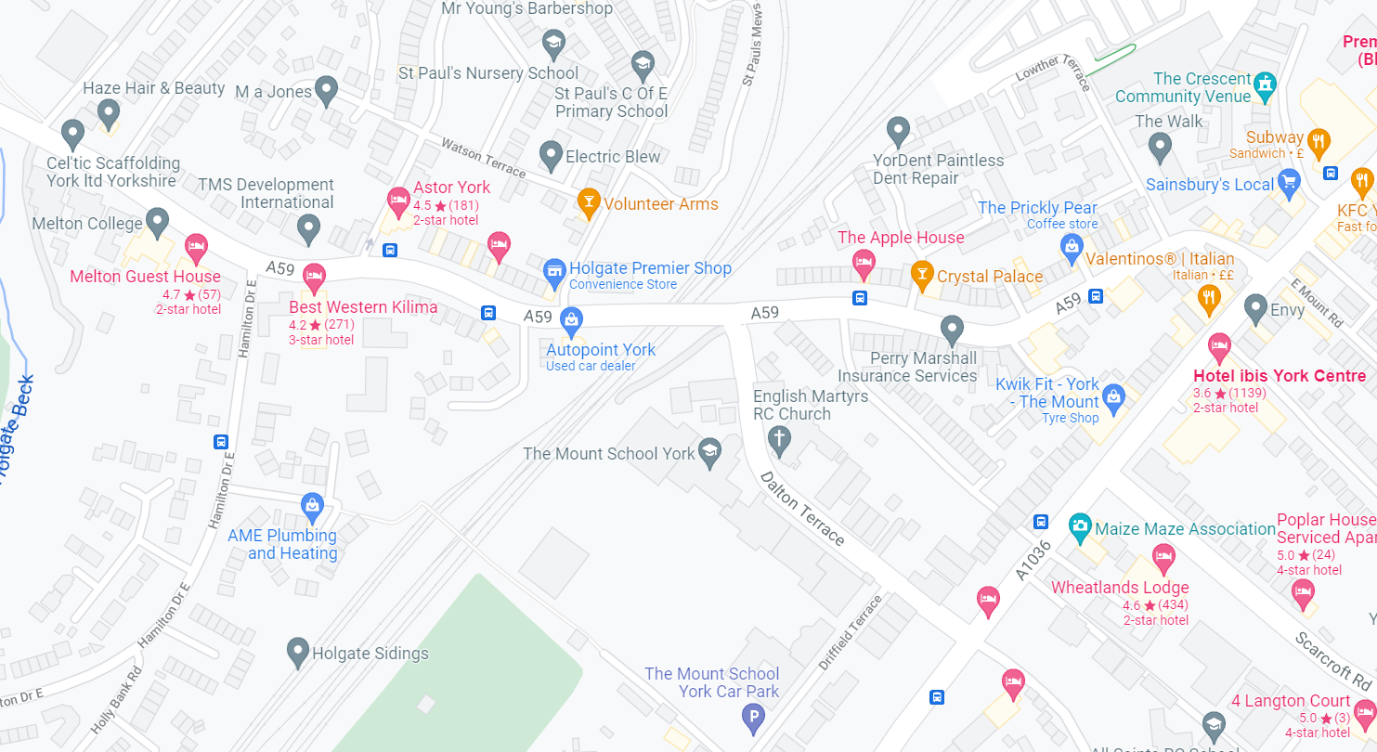 How Many Years has John been a Developer?15Number of Developments John has Completed as an Owner7Number of Residential Projects7Number of Commercial Projects0Years of Experience as an Architect0Years of Experience as a Builder0Years of Experience as a Carpenter0Years of Experience as an Electrician0Years of Experience as an Estate Agency0Years of Experience as a Planner0Years of Experience as a Project Manager10Years of Experience as a Property Surveyor0Years of Experience as a Quantity Surveyor0Years of Experience as a Structural Engineer0Skills-Professional QualificationsBA / BScDevelopment 1Development 1Were you One of the Owners or an Employee?OwnerDevelopment TypeNoneAddress Line 132 Brookside RoadAddress Line 2Istead RiseAddress Line 3GravesendAddress Line 4KentPostcodeDA13 9JJAcquisition Date2016-09-30Acquisition Costs£350,000.00Did you use Developer Finance?YesDevelopment Finance Lender NameMasthavenArea UnitSquare FeetGross Internal Area sq.m3000Build Costs£350,000.00Project Time in Months12GDV£900,000.00Sold on ExitNoDescription of WorksKnock down and rebuild of main residenceDevelopment 2Development 2Were you One of the Owners or an Employee?OwnerDevelopment TypeNoneAddress Line 17 Soho SquareAddress Line 3LondonPostcodeW1D 3QBAcquisition Date2018-02-01Acquisition Costs£3,500,000.00Did you use Developer Finance?YesDevelopment Finance Lender NameParagonArea UnitSquare MetersGross Internal Area sq.m4500Build Costs£9,000,000.00Project Time in Months24GDV£18,000,000.00Sold on ExitNoDescription of WorksOffice to residential conversion on upper floors, and retention of the downstairs commercial - included a basement dig and 2 storey extension.Purchase CostsPurchase CostsPurchase Price£1,000,000.00SDLT£0.00Agent Fees£0.00Legal Fees£0.00Other Fees£100,000.00Total Original Purchase Costs£1,100,000.00Do you own the property NoBuild CostsBuild CostsBuild Costs£1,000,000.00Contingency£75,000.00Professional Costs & Charges£100,000.00Total Build Costs£1,175,000.00Sales & CostsSales & CostsGDV£3,500,000.00Marketing Costs£    10,000.00Agent Fees£    35,000.00Legal Fees£    10,000.00Total Sales Costs£  55,000.00NDV£3,445,000.00Purchase Price£1,000,000.00Total Build Costs£1,175,000.00GDV£3,500,000.00Loan Term Requested (months)18Build Term (months)12Plot NumberDescriptionBedroomsBathroomsArea (sq.ft)TenureSales Price1Detached house431,800Freehold£1,000,000.002Semi-detached house321,200Freehold£   750,000.003Semi-detached house321,200Freehold£   750,000.004Detached house431,800Freehold£1,000,000.00TOTAL6,000£3,500,000.00Commercial GDVHouse GDVFlats GDVParking GDVTotal GDV£0.00£3,500,000.00£0.00£0.00£3,500,000.00Team RoleNameEmailWebsiteWorked With BeforePrevious ProjectsArchitectJane Doejane@jdarchitects.comhttps://janedoearchitects.comYesWorked with them on our project in Soho SquareMain ContractorJS Build & Designjohn@jsdandb.comhttps://jsbuildanddesign.comYesProject on Soho SquareStructural EngineerR Charlesinfo@rcharles.comhttp://www.rcharles.com/YesProject in Soho SquareProperty AssetsProperty AssetsResidential PropertiesResidential Properties32 Brookside Road£900,000.00Buy to let (BTL) PropertiesBuy to let (BTL) Properties10 Brookside Road£850,000.0095 Flowerhill Way£600,000.00Commercial PropertiesCommercial Properties1 King Street, York£2,300,000.00Overseas Properties£0TOTAL£4,650,000.00Other AssetsOther AssetsCash/DepositsCash/DepositsSavings£1,000,000.00Stocks & SharesStocks & SharesBarclays bank£450,000.00Business equipment, vehicles, art, other£0TOTAL£1,450,000.00TOTAL ASSETS£6,100,000.00Property LiabilitiesProperty LiabilitiesAddressValueResidential Property LoansResidential Property Loans32 Brookside £250,000.00TOTAL£250,000.00Other LiabilitiesOther LiabilitiesLeasing, overdraft, other loans£0.00TOTAL£0.00TOTAL LIABILITIES£250,000.00NET ASSETS£5,850,000.00LenderPG Amount OutstandingStart DateExpected End DateParagon£400,000.002021-12-012023-03-31Total Outstanding Personal Guarantees£400,000.00£400,000.00£400,000.00Contact details for site accessSelling agents :- Carter Jonas York office82 Micklegate York YO1 6LF.     01904 558200NationalityBritishIf not UK national – visa statusN/AIf not UK national – years in UK N/AUK resident YESBank Details - CompanyMetro BankOne Southampton Row, London WC1B 5HASort Code 23-05-80Account no. 33742813Bank Details - PersonalBarclays BankEnfield TownSort Code  20-29-77Account no. 90346139Solicitor’s detailsJohn Nelmes – Fieldfisher solicitorsRiverbank House, 2 Swan Lane, London EC4R 3TTjohn.nelmes@fieldfisher.com0330460 6885Accountant’s details Kevin Hayman – King & Taylor AccountantsJoynes House, New Road, Gravesend DA11 0AT01474 569777